Unit 2:  Human Spirit 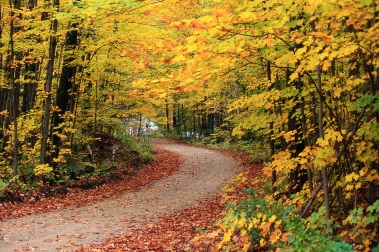 Learning TargetsLiteratureI can. . . . . .	recognize the differences between the form/structure used in stories and the form/structure used in dramas and poems.  (RL.7.5)analyze the structure of a drama and explain how parts of the drama affect the overall meaning/message.  (RL.7.5)analyze the form/structure of a poem and explain how a poet’s choice of the form/structure affects the overall meaning.  (RL.7.5)classify point of view as:  1st person, 2nd person, 3rd person, 3rd person limited, or 3rd person omniscient.  (RL.7.6)analyze how an author develops the points of view of characters and narrators by revealing thoughts, feelings, actions, and unspoken words.  (RL.7.6)explain why authors choose different points of view in a text.  (RL.7.6)contrast the points of view of different characters or narrators in a text.  (RL.7.6)explain the mental images that occur while reading.  (RL.7.7)compare and contrast mental images I created while reading and the images presented in a media or staged version of the same text.  (RL.7.7)identify various techniques used in media or staged versions of a text.  (RL.7.7)analyze how various techniques used in media or staged versions of the text can add to or change the experience of the audience.  (RL.7.7)Informational TextI can . . . . . 	analyze a text and determine the author’s organizational structure.  (RI.7.5)explain how authors organize text and how the individual parts of a text contribute to the overall development of ideas.  (RI.7.5)define point of view as how the author feels about the text.  (RI.7.6)determine an author’s point of view and explain his/her purpose for writing the text.  (RI.7.6)analyze how an author distinguishes his/her position as different from others by revealing his/her own thoughts, feelings, actions, and/or spoken words.  (RI.7.6)recognize that authors present information differently based on their point of view.  (RI.7.9)analyze how authors interpret and emphasize different evidence when writing about the same topic.  (RI.7.9)compare and contrast how two authors communicate the same topic.  (RI.7.9)describe how one author’s interpretation of a topic can be different from another author’s depending on the facts he/she chooses to emphasize.  (RI.7.9)WritingI can. . . . . .	define narrative and describe the basic parts of plot.  (W.7.3)engage the reader by introducing the narrator, characters, setting, and the event that starts the story in motion.  (W.7.3)use narrative techniques to develop a storyline where one event logically leads to another.  (W.7.3)use descriptive words and phrases that appeal to the senses, capture the action, and help my reader understand the experiences and events.  (W.7.3)signal changes in time and place by using transition words, phrases, and clauses.  (W.7.3)write a logical conclusion that reflects on the experiences/events and provides a sense of closure.  (W.7.3)identify the writing style that best fits my task, purpose, and audience.  (W.7.4)use organizational/formatting structures to develop my writing ideas.  (W.7.4)compose a clear and logical piece of writing that demonstrates my understanding of a specific writing style.  (W.7.4)Speaking/ListeningI can. . . . . . 	identify the key ideas presented in a variety of media and formats.  (SL.7.2)explain how media and formats add meaning to a topic, text, or issue.  (SL.7.2)identify various reasons for speaking.  (SL.7.6)determine speaking tasks that will require formal structure.  (SL.7.6)compose a formal speech that demonstrates a command of grade 7 Language standards.  (SL.7.6)LanguageI can. . . . 	define phrase and clause and state their function in specific sentences.  (L.7.1)use phrases and clauses to enhance my writing and/or speaking.  (L.7.1)identify simple, compound, complex, and compound-complex sentence structures. (L.7.1)choose different sentence structures to signal differing relationships among ideas.  (L.7.1)determine when to capitalize words.  (L.7.2)define coordinate adjectives and non-coordinate adjectives and how to punctuate each with commas.  (L.7.2)identify misspelled words and use resources to assist me in spelling correctly.  (L.7.2)infer the meaning of unknown words using context clues.  (L.7.4)recognize and define common Greek and Latin affixes and roots.  (L.7.4)break down unknown words into units of meaning to infer the definition of the unknown word. (L.7.4)verify my inferred meaning of an unknown word by consulting general and specialized reference materials. (L.7.4)define and identify various forms of figurative language and distinguish between its literal and figurative meaning. (L.7.5)recognize word relationships and use the relationships to further understand multiple words. (L.7.5)recognize the difference between denotative meanings and connotative meanings.  (L.7.5)analyze how certain words and phrases that have similar denotations can have very different connotations.  (L.7.5)